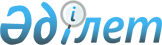 О признании утратившим силу решения акима Зыряновского района от 31 марта 2018 года № 2 "Об объявлении чрезвычайной ситуации природного характера"Решение акима Зыряновского района Восточно-Казахстанской области от 5 декабря 2018 года № 3. Зарегистрировано Управлением юстиции Зыряновского района Департамента юстиции Восточно-Казахстанской области 11 декабря 2018 года № 5-12-174
      В соответствии со статьей 27, подпунктом 4) пункта 2 статьи 46 Закона Республики Казахстан от 6 апреля 2016 года "О правовых актах", аким Зыряновского района РЕШИЛ:
      1. Признать утратившим силу решение акима Зыряновского района от 31 марта 2018 года № 2 "Об объявлении чрезвычайной ситуации природного характера" (зарегистрированное в Реестре государственной регистрации нормативных правовых актов за № 5587, опубликованное в Эталонном контрольном банке нормативных правовых актов Республики Казахстан в электронном виде 3 апреля 2018 года).
      2. Настоящее решение вводится в действие по истечении десяти календарных дней после дня его первого официального опубликования.
					© 2012. РГП на ПХВ «Институт законодательства и правовой информации Республики Казахстан» Министерства юстиции Республики Казахстан
				
      Аким Зыряновского района 

Н. Токсеитов
